Posgrado Facultad Ingeniería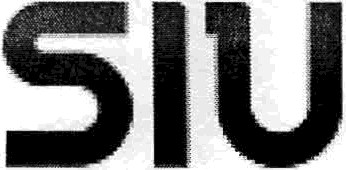 Ficha del aspiranteApellido:Nombres:CARRERA A INSCRIBIRSE:Datos principalesDates personalesPaís emisor del Documento:                                            Nro. de Documento:	                    Género:    E-mail:Datos de nacimiento Fecha:	                                                       (En formato dd-mm-aa)          Cédula de Identidad (sólo extranjeros)Entidad emisora:Pasaporte (sólo extranjeros)País emisor:	           Visa (sólo extranjeros)                                Tipo de visa:                                      Vencimiento:Residencia (sólo extranjeros)Tipo de residencia:Fecha de vencimiento dela residencia:Tipo de Documento:                              Nacionalidad:		                                          Nro de CUIL:	                                        Nro de celular: 	             Localidad:		(Aclarar Localidad y Provincia)     Nro de Cédula:Nro de Pasaporte:                       Fecha de otorgamiento:                      Fecha de otorgamiento                                  de la residencia:Posgrado Facultad Ingeniería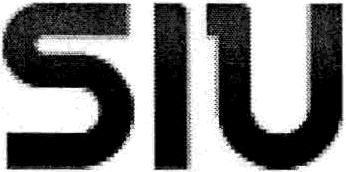 Ficha del aspiranteDomicilio durante el período de clasesCalle:	                                                                       Piso:			            Código Postal: Teléfono fijo:	     ¿Con quién vivís?:	Número:Departamento:                                            Localidad:Provincia:Tipo de residencia:LoFinanciamiento de estudios        ¿Cómo costeas tus estudios? (indicá Sí o No)                                          Con e1 aporte de	familiares:                                                  Con tu trabajo:                                                       Otra fuente:Fuente de la beca (indicá Sí o No)	              Universitaria:	                                        Nacional:		                                        Municipal:	Tipo de beca (indicá Sí o No)                                     De ayuda económica:                                      De contraprestación                                   de Servicios:                 Situación Laboral          Situación actual                        Horas de trabajo                                      semanal:    Esa ocupación es:    (estable o contratado)                                  Describí la tarea que			realizas:                (brevemente)Situación Familiar          Situación actual             Estado civil:  Con planes sociales:     Con beca: Describí la otra fuente:Internacional:  Provincial:                                  Otra:          De Investigación:       En ese trabajo sos:      (con personal a cargo o             empleado)   Relación del trabajo            con tu carrera:                  (total o parcial)       En qué empresa o   institución trabajas:     Cantidad de hijos:Posgrado Facultad IngenieríaFicha del aspirante                 Estudios          Nivel secundario / polimodal                                              Año de ingreso:					Forma de ingreso:							      (examen, directo, por hermano)                                                   Institución:     Título:                                                                               Año de egreso:	                                           Nivel universitario / terciario                                              Año de ingreso:					   Fecha de egreso:							                (En formato dd-mm-aa)					                                                   Institución:     Título:                                                                                             Idiomas          Conocimiento de idiomas (Indicá Sí o No donde corresponda)                                        Inglés:	Nivel:                                                                                                                     (Avanzado, medio o inicial)                                     Francés: 	Nivel:                                                                                                                     (Avanzado, medio o inicial)                                 Portugués: 	Nivel:                                                                                                                     (Avanzado, medio o inicial)                                     Alemán: 	Nivel:                                                                                                                     (Avanzado, medio o inicial)                                     Italiano: 	Nivel:                                                                                                                     (Avanzado, medio o inicial)                                          Otro: 	Nivel:                                                                                                                     (Avanzado, medio o inicial)Mendoza,  _____ de ___________________ de 20_____								……………………………………………………..                                                                                                                                    FIRMA Y ACLARACIÓNUnidad AcadémicaCarreraSedeModalidadUniversidad Nacional de CuyoSede Única PFIPresencial